Лабораторна робота№5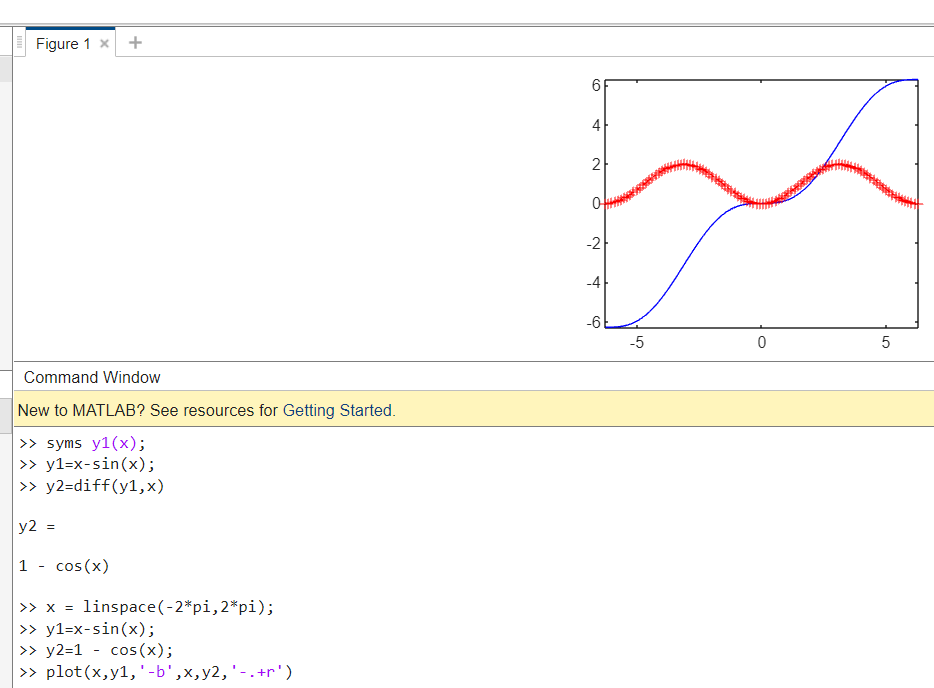 syms y1(x);y1=x-sin(x);y2=diff(y1,x) 
y2 =
 
1 - cos(x)
 x = linspace(-2*pi,2*pi);y1=x-sin(x);y2=1 - cos(x);plot(x,y1,'-b',x,y2,'-.+r')2. Проінтегрувати задану функцію для аргументу який змінюється в заданому діапазоні і з заданим кроком. В таблиці 4.2 наведені варіанти завдань.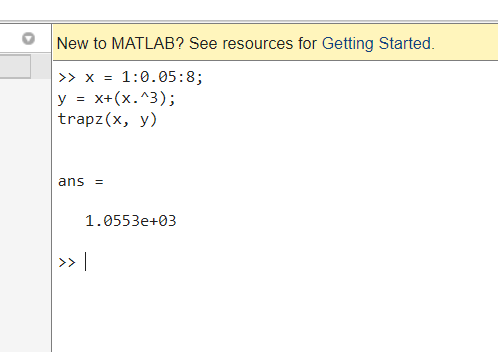 x = 1:0.05:8;y = x+(x.^3); trapz(x, y)3. Для заданої табличної функції y (х) знайти аналітичний вираз використовуючи поліноміальну апроксимацію. Порядок апроксимаційного поліномузаданий для кожного варіанту в табл. 4.3.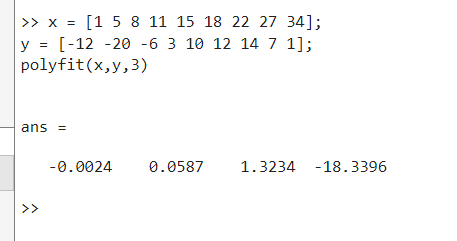 4. Для заданої табличної функції y (х) знайти значення цієї функції в заданих точках використовуючи певний метод одномірної інтерполяції. Точки в яких потрібно знайти значення функції, а також тип інтерполяції для кожного варіанту наведено в табл. 4.4.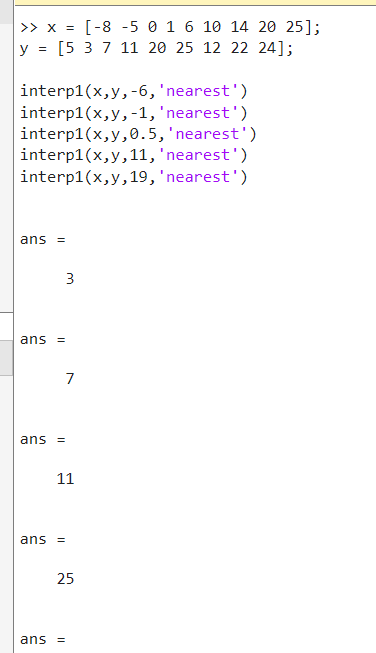 5. Розкласти наведену функцію в заданому діапазоні аргументу на спектр гармонік. Визначити амплітуди і частоти цих гармонік. Варіанти завдань наведені в табл. 5.5.